НЕБЕЗПЕЧНИЙ ОТРУЙНИЙ БОРЩІВНИК: ЩО РОБИТИ ПРИ ОПІЦІ РОСЛИНОЮ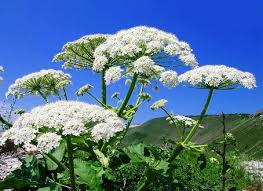 Одна з найбільш серйозних ядовитих рослин – борщівник Сосновського.На відміну від свого нешкідливого побратима борщівника сибірського, цей житель лісів і полів дуже і дуже небезпечний. В кінці червня-липні якраз настає пора його цвітіння.Чим небезпечний борщівникЯкщо дорослу рослину (може бути близько трьох метрів у висоту) рвати або рубати, його сік, потрапляючи на шкіру, викликає важкі опіки, аж до 1-го ступеня. У соці міститься речовина, що робить шкіру дуже чутливою до ультрафіолету. Небезпечні всі частини рослини – листя, стебла, плоди.Навіть простого дотику досить для того, щоб отруйний сік потрапив на шкіру і під впливом сонячного світла утворилося запалення. Причому, сік може потрапити на шкіру навіть через одяг.Якщо сік бризнув дуже рясно, то на шкірі утворюються пухирі, наповнені рідиною. Заживають вони дуже і дуже довго, залишають виразки, пізніше – плями і рубці.Що робити при контакті з рослиноюНайкраще, звичайно, взагалі не чіпати цього гіганта (до речі, в юному віці рослина безпечна, тому на дачах його краще скошувати молодим).Якщо сік потрапив на тіло, тут же змийте його водою. Якщо води немає, то акуратно прикрийте місце чимось і по затінку біжіть додому. Не давайте променям сонця торкнутися пошкодженого місця.Дома ретельно промийте проточною водою з милом і не менше двох діб не виходьте на сонце.Можете намазати шкіру протиопіковим засобом.Далі чекайте появи пухирів, які лікуєте так само, як і опіки.Якщо пухирі болять і дуже напружені – стерильною голкою можете зробити маленьку дірочку в покритті пухиря, щоб випустити частину рідини. Але сам пухир не чіпайте – рідина в ньому стерильна і під цим покриттям рана швидше заживе.Якщо був контакт з очима – негайно зверніться до лікаря, самостійно з опіком очей ви не впораєтеся. Потрібно буде використовувати протизапальні ін’єкційні препарати.Зав. відділенням організації                                                                                                        санітарно-гігієнічних досліджень    				 Козовий В.С.